游游江山团队/散客确认书打印日期：2020/9/11 9:48:55甲方行走旅行行走旅行联系人张小龙联系电话1899082550018990825500乙方重庆友联国际旅行社有限公司重庆友联国际旅行社有限公司联系人庞琳联系电话1301812956613018129566团期编号YN20201001庞琳05YN20201001庞琳05产品名称【深呼吸·在云端】 昆明、大理、丽江   精选舒适型酒店+丽江私人别墅 奢华超值双飞一动6日游【深呼吸·在云端】 昆明、大理、丽江   精选舒适型酒店+丽江私人别墅 奢华超值双飞一动6日游【深呼吸·在云端】 昆明、大理、丽江   精选舒适型酒店+丽江私人别墅 奢华超值双飞一动6日游【深呼吸·在云端】 昆明、大理、丽江   精选舒适型酒店+丽江私人别墅 奢华超值双飞一动6日游发团日期2020-10-012020-10-01回团日期2020-10-06参团人数2(2大)2(2大)大交通信息大交通信息大交通信息大交通信息大交通信息大交通信息大交通信息大交通信息启程 2020-10-01 MU5437 南充→昆明 12:40-
启程 2020-10-06 MU5438 昆明→南充 15:20启程 2020-10-01 MU5437 南充→昆明 12:40-
启程 2020-10-06 MU5438 昆明→南充 15:20启程 2020-10-01 MU5437 南充→昆明 12:40-
启程 2020-10-06 MU5438 昆明→南充 15:20启程 2020-10-01 MU5437 南充→昆明 12:40-
启程 2020-10-06 MU5438 昆明→南充 15:20启程 2020-10-01 MU5437 南充→昆明 12:40-
启程 2020-10-06 MU5438 昆明→南充 15:20启程 2020-10-01 MU5437 南充→昆明 12:40-
启程 2020-10-06 MU5438 昆明→南充 15:20启程 2020-10-01 MU5437 南充→昆明 12:40-
启程 2020-10-06 MU5438 昆明→南充 15:20启程 2020-10-01 MU5437 南充→昆明 12:40-
启程 2020-10-06 MU5438 昆明→南充 15:20旅客名单旅客名单旅客名单旅客名单旅客名单旅客名单旅客名单旅客名单姓名证件号码证件号码联系电话姓名证件号码证件号码联系电话1、杨春艳5108241993042965485108241993042965482、龚纯511302199402053449511302199402053449重要提示：请仔细检查，名单一旦出错不可更改，只能退票后重买，造成损失，我社不予负责，出票名单以贵社提供的客人名单为准；具体航班时间及行程内容请参照出团通知。重要提示：请仔细检查，名单一旦出错不可更改，只能退票后重买，造成损失，我社不予负责，出票名单以贵社提供的客人名单为准；具体航班时间及行程内容请参照出团通知。重要提示：请仔细检查，名单一旦出错不可更改，只能退票后重买，造成损失，我社不予负责，出票名单以贵社提供的客人名单为准；具体航班时间及行程内容请参照出团通知。重要提示：请仔细检查，名单一旦出错不可更改，只能退票后重买，造成损失，我社不予负责，出票名单以贵社提供的客人名单为准；具体航班时间及行程内容请参照出团通知。重要提示：请仔细检查，名单一旦出错不可更改，只能退票后重买，造成损失，我社不予负责，出票名单以贵社提供的客人名单为准；具体航班时间及行程内容请参照出团通知。重要提示：请仔细检查，名单一旦出错不可更改，只能退票后重买，造成损失，我社不予负责，出票名单以贵社提供的客人名单为准；具体航班时间及行程内容请参照出团通知。重要提示：请仔细检查，名单一旦出错不可更改，只能退票后重买，造成损失，我社不予负责，出票名单以贵社提供的客人名单为准；具体航班时间及行程内容请参照出团通知。重要提示：请仔细检查，名单一旦出错不可更改，只能退票后重买，造成损失，我社不予负责，出票名单以贵社提供的客人名单为准；具体航班时间及行程内容请参照出团通知。费用明细费用明细费用明细费用明细费用明细费用明细费用明细费用明细序号项目项目数量单价小计备注备注1成人成人22030.004060.00合计总金额：肆仟零陆拾元整总金额：肆仟零陆拾元整总金额：肆仟零陆拾元整总金额：肆仟零陆拾元整4060.004060.004060.00请将款项汇入我社指定账户并传汇款凭证，如向非指定或员工个人账户等汇款，不作为团款确认，且造成的损失我社概不负责；出团前须结清所有费用！请将款项汇入我社指定账户并传汇款凭证，如向非指定或员工个人账户等汇款，不作为团款确认，且造成的损失我社概不负责；出团前须结清所有费用！请将款项汇入我社指定账户并传汇款凭证，如向非指定或员工个人账户等汇款，不作为团款确认，且造成的损失我社概不负责；出团前须结清所有费用！请将款项汇入我社指定账户并传汇款凭证，如向非指定或员工个人账户等汇款，不作为团款确认，且造成的损失我社概不负责；出团前须结清所有费用！请将款项汇入我社指定账户并传汇款凭证，如向非指定或员工个人账户等汇款，不作为团款确认，且造成的损失我社概不负责；出团前须结清所有费用！请将款项汇入我社指定账户并传汇款凭证，如向非指定或员工个人账户等汇款，不作为团款确认，且造成的损失我社概不负责；出团前须结清所有费用！请将款项汇入我社指定账户并传汇款凭证，如向非指定或员工个人账户等汇款，不作为团款确认，且造成的损失我社概不负责；出团前须结清所有费用！请将款项汇入我社指定账户并传汇款凭证，如向非指定或员工个人账户等汇款，不作为团款确认，且造成的损失我社概不负责；出团前须结清所有费用！账户信息账户信息账户信息账户信息账户信息账户信息账户信息账户信息重庆渝北银座村镇银行鸳鸯支行重庆渝北银座村镇银行鸳鸯支行重庆渝北银座村镇银行鸳鸯支行重庆友联国际旅行社有限公司重庆友联国际旅行社有限公司650008396600015650008396600015650008396600015农行上清寺支行农行上清寺支行农行上清寺支行重庆友联国际旅行社有限公司重庆友联国际旅行社有限公司310102010400153413101020104001534131010201040015341工行重庆较场口支行工行重庆较场口支行工行重庆较场口支行谢丰谢丰622208310000527920562220831000052792056222083100005279205建行恩施施州支行建行恩施施州支行建行恩施施州支行恩施市瀚丰国际旅行社有限公司恩施市瀚丰国际旅行社有限公司420501726028000003524205017260280000035242050172602800000352易收款易收款易收款易收款易收款666666666行程安排行程安排行程安排行程安排行程安排行程安排行程安排行程安排2020/10/01南充/长水国际机场→昆明市区南充/长水国际机场→昆明市区南充/长水国际机场→昆明市区南充/长水国际机场→昆明市区南充/长水国际机场→昆明市区南充/长水国际机场→昆明市区南充/长水国际机场→昆明市区2020/10/01昆明，一座充满生活闲情的“春之城”。山水围绕的城市，有着平淡、生趣的生活节奏；每条街道上都可能藏着历史留下的印记，每座老房子中都可能有“最滇味”的美食。昆明，一座等着你来发现、来探索的风情城市；昆明，欢迎您的到来！今日由接机管家负责接站/机，飞机客人并安排各位至【爱旅行贵宾服务中心】稍作休息，等待商务车接送至酒店，安排入住；入住后游客可自行游览昆明，品尝街头美食。1、昆明早晚温差较大，请您注意添减衣物的准备；2、为避免出现饮食问题，请您在自行品尝美食时，选择正规的餐饮场所；3、在自由出行时，请您保管好个人财物。昆明，一座充满生活闲情的“春之城”。山水围绕的城市，有着平淡、生趣的生活节奏；每条街道上都可能藏着历史留下的印记，每座老房子中都可能有“最滇味”的美食。昆明，一座等着你来发现、来探索的风情城市；昆明，欢迎您的到来！今日由接机管家负责接站/机，飞机客人并安排各位至【爱旅行贵宾服务中心】稍作休息，等待商务车接送至酒店，安排入住；入住后游客可自行游览昆明，品尝街头美食。1、昆明早晚温差较大，请您注意添减衣物的准备；2、为避免出现饮食问题，请您在自行品尝美食时，选择正规的餐饮场所；3、在自由出行时，请您保管好个人财物。昆明，一座充满生活闲情的“春之城”。山水围绕的城市，有着平淡、生趣的生活节奏；每条街道上都可能藏着历史留下的印记，每座老房子中都可能有“最滇味”的美食。昆明，一座等着你来发现、来探索的风情城市；昆明，欢迎您的到来！今日由接机管家负责接站/机，飞机客人并安排各位至【爱旅行贵宾服务中心】稍作休息，等待商务车接送至酒店，安排入住；入住后游客可自行游览昆明，品尝街头美食。1、昆明早晚温差较大，请您注意添减衣物的准备；2、为避免出现饮食问题，请您在自行品尝美食时，选择正规的餐饮场所；3、在自由出行时，请您保管好个人财物。昆明，一座充满生活闲情的“春之城”。山水围绕的城市，有着平淡、生趣的生活节奏；每条街道上都可能藏着历史留下的印记，每座老房子中都可能有“最滇味”的美食。昆明，一座等着你来发现、来探索的风情城市；昆明，欢迎您的到来！今日由接机管家负责接站/机，飞机客人并安排各位至【爱旅行贵宾服务中心】稍作休息，等待商务车接送至酒店，安排入住；入住后游客可自行游览昆明，品尝街头美食。1、昆明早晚温差较大，请您注意添减衣物的准备；2、为避免出现饮食问题，请您在自行品尝美食时，选择正规的餐饮场所；3、在自由出行时，请您保管好个人财物。昆明，一座充满生活闲情的“春之城”。山水围绕的城市，有着平淡、生趣的生活节奏；每条街道上都可能藏着历史留下的印记，每座老房子中都可能有“最滇味”的美食。昆明，一座等着你来发现、来探索的风情城市；昆明，欢迎您的到来！今日由接机管家负责接站/机，飞机客人并安排各位至【爱旅行贵宾服务中心】稍作休息，等待商务车接送至酒店，安排入住；入住后游客可自行游览昆明，品尝街头美食。1、昆明早晚温差较大，请您注意添减衣物的准备；2、为避免出现饮食问题，请您在自行品尝美食时，选择正规的餐饮场所；3、在自由出行时，请您保管好个人财物。昆明，一座充满生活闲情的“春之城”。山水围绕的城市，有着平淡、生趣的生活节奏；每条街道上都可能藏着历史留下的印记，每座老房子中都可能有“最滇味”的美食。昆明，一座等着你来发现、来探索的风情城市；昆明，欢迎您的到来！今日由接机管家负责接站/机，飞机客人并安排各位至【爱旅行贵宾服务中心】稍作休息，等待商务车接送至酒店，安排入住；入住后游客可自行游览昆明，品尝街头美食。1、昆明早晚温差较大，请您注意添减衣物的准备；2、为避免出现饮食问题，请您在自行品尝美食时，选择正规的餐饮场所；3、在自由出行时，请您保管好个人财物。昆明，一座充满生活闲情的“春之城”。山水围绕的城市，有着平淡、生趣的生活节奏；每条街道上都可能藏着历史留下的印记，每座老房子中都可能有“最滇味”的美食。昆明，一座等着你来发现、来探索的风情城市；昆明，欢迎您的到来！今日由接机管家负责接站/机，飞机客人并安排各位至【爱旅行贵宾服务中心】稍作休息，等待商务车接送至酒店，安排入住；入住后游客可自行游览昆明，品尝街头美食。1、昆明早晚温差较大，请您注意添减衣物的准备；2、为避免出现饮食问题，请您在自行品尝美食时，选择正规的餐饮场所；3、在自由出行时，请您保管好个人财物。2020/10/01早餐：不含；午餐：不含；晚餐：不含；住宿：团队标间早餐：不含；午餐：不含；晚餐：不含；住宿：团队标间早餐：不含；午餐：不含；晚餐：不含；住宿：团队标间早餐：不含；午餐：不含；晚餐：不含；住宿：团队标间早餐：不含；午餐：不含；晚餐：不含；住宿：团队标间早餐：不含；午餐：不含；晚餐：不含；住宿：团队标间早餐：不含；午餐：不含；晚餐：不含；住宿：团队标间2020/10/02昆明→石林→茶文化体验馆→楚雄昆明→石林→茶文化体验馆→楚雄昆明→石林→茶文化体验馆→楚雄昆明→石林→茶文化体验馆→楚雄昆明→石林→茶文化体验馆→楚雄昆明→石林→茶文化体验馆→楚雄昆明→石林→茶文化体验馆→楚雄2020/10/02早餐后，乘车前往世界地质公园，国家AAAAA级景区【石林】（含电瓶车）（游览时间2小时），险峻奇异的怪石，奇特的喀斯特地貌成为大自然谱写神奇与壮美的诗篇；跌宕起伏的石岗间传颂着阿诗玛至死不渝的爱情故事。中餐品尝过桥米线。随后前往以游客体验为中心的茶马古道文化体验馆。乘车前往楚雄,品尝晚餐后入住酒店。石林、景区占地面积较大，游客在游览时请跟好随团导游早餐后，乘车前往世界地质公园，国家AAAAA级景区【石林】（含电瓶车）（游览时间2小时），险峻奇异的怪石，奇特的喀斯特地貌成为大自然谱写神奇与壮美的诗篇；跌宕起伏的石岗间传颂着阿诗玛至死不渝的爱情故事。中餐品尝过桥米线。随后前往以游客体验为中心的茶马古道文化体验馆。乘车前往楚雄,品尝晚餐后入住酒店。石林、景区占地面积较大，游客在游览时请跟好随团导游早餐后，乘车前往世界地质公园，国家AAAAA级景区【石林】（含电瓶车）（游览时间2小时），险峻奇异的怪石，奇特的喀斯特地貌成为大自然谱写神奇与壮美的诗篇；跌宕起伏的石岗间传颂着阿诗玛至死不渝的爱情故事。中餐品尝过桥米线。随后前往以游客体验为中心的茶马古道文化体验馆。乘车前往楚雄,品尝晚餐后入住酒店。石林、景区占地面积较大，游客在游览时请跟好随团导游早餐后，乘车前往世界地质公园，国家AAAAA级景区【石林】（含电瓶车）（游览时间2小时），险峻奇异的怪石，奇特的喀斯特地貌成为大自然谱写神奇与壮美的诗篇；跌宕起伏的石岗间传颂着阿诗玛至死不渝的爱情故事。中餐品尝过桥米线。随后前往以游客体验为中心的茶马古道文化体验馆。乘车前往楚雄,品尝晚餐后入住酒店。石林、景区占地面积较大，游客在游览时请跟好随团导游早餐后，乘车前往世界地质公园，国家AAAAA级景区【石林】（含电瓶车）（游览时间2小时），险峻奇异的怪石，奇特的喀斯特地貌成为大自然谱写神奇与壮美的诗篇；跌宕起伏的石岗间传颂着阿诗玛至死不渝的爱情故事。中餐品尝过桥米线。随后前往以游客体验为中心的茶马古道文化体验馆。乘车前往楚雄,品尝晚餐后入住酒店。石林、景区占地面积较大，游客在游览时请跟好随团导游早餐后，乘车前往世界地质公园，国家AAAAA级景区【石林】（含电瓶车）（游览时间2小时），险峻奇异的怪石，奇特的喀斯特地貌成为大自然谱写神奇与壮美的诗篇；跌宕起伏的石岗间传颂着阿诗玛至死不渝的爱情故事。中餐品尝过桥米线。随后前往以游客体验为中心的茶马古道文化体验馆。乘车前往楚雄,品尝晚餐后入住酒店。石林、景区占地面积较大，游客在游览时请跟好随团导游早餐后，乘车前往世界地质公园，国家AAAAA级景区【石林】（含电瓶车）（游览时间2小时），险峻奇异的怪石，奇特的喀斯特地貌成为大自然谱写神奇与壮美的诗篇；跌宕起伏的石岗间传颂着阿诗玛至死不渝的爱情故事。中餐品尝过桥米线。随后前往以游客体验为中心的茶马古道文化体验馆。乘车前往楚雄,品尝晚餐后入住酒店。石林、景区占地面积较大，游客在游览时请跟好随团导游2020/10/02早餐：含；午餐：含；晚餐：含；住宿：大理团队标间早餐：含；午餐：含；晚餐：含；住宿：大理团队标间早餐：含；午餐：含；晚餐：含；住宿：大理团队标间早餐：含；午餐：含；晚餐：含；住宿：大理团队标间早餐：含；午餐：含；晚餐：含；住宿：大理团队标间早餐：含；午餐：含；晚餐：含；住宿：大理团队标间早餐：含；午餐：含；晚餐：含；住宿：大理团队标间2020/10/03楚雄→南诏风情岛→双廊→Jeep→大理古城→BUS大理/丽江酒店楚雄→南诏风情岛→双廊→Jeep→大理古城→BUS大理/丽江酒店楚雄→南诏风情岛→双廊→Jeep→大理古城→BUS大理/丽江酒店楚雄→南诏风情岛→双廊→Jeep→大理古城→BUS大理/丽江酒店楚雄→南诏风情岛→双廊→Jeep→大理古城→BUS大理/丽江酒店楚雄→南诏风情岛→双廊→Jeep→大理古城→BUS大理/丽江酒店楚雄→南诏风情岛→双廊→Jeep→大理古城→BUS大理/丽江酒店2020/10/03这一天您在风花雪月这地儿,享受高原·蓝天·白云·洱海的惬意时光；乘车前往码头，乘船登洱海中最典型的半岛【南诏风情岛】，前往【双廊】(民营电瓶车自理：20元/人)洱海最美渔村，穿过一条悠悠的石板路，一扇不经意虚着的门里都会飘出淡淡的乳扇香。这里仿佛时钟被调慢了一般，只要静静的躺在靠椅上发着呆，吹着海风，酝酿得好似时光都成了美酒。在这个“慢生活的理想国”任凭柔软的时光从指尖流走，让灵魂在此做一次深呼吸。前往享受【JEEP车游洱海】乘上JEEP迎海而去，直达大理洱海，去感受放荡不拘爱自由，玩的是逼格和畅快、看的是海景和人文、难忘和感动的是一路上从陌生到熟知，一路有你也有我。尽情拍照，把美的你融入到唯美的洱海中，留下快乐的旅途回忆。游览历史文化名邦【大理古城】（含电瓶车）（游览时间1小时），古老斑驳的城墙与街道，盛名远洋的文献楼，青瓦屋檐的民宅无一不是南诏古国历史的缩影。品尝晚餐，后入住大理或丽江酒店休息。1、大理属少数民族（白族）居住地，请您在游玩时，尊重当地宗教信仰与风俗习惯；2、大理地区时常出现季风气候，请您做好一定的防风准备。这一天您在风花雪月这地儿,享受高原·蓝天·白云·洱海的惬意时光；乘车前往码头，乘船登洱海中最典型的半岛【南诏风情岛】，前往【双廊】(民营电瓶车自理：20元/人)洱海最美渔村，穿过一条悠悠的石板路，一扇不经意虚着的门里都会飘出淡淡的乳扇香。这里仿佛时钟被调慢了一般，只要静静的躺在靠椅上发着呆，吹着海风，酝酿得好似时光都成了美酒。在这个“慢生活的理想国”任凭柔软的时光从指尖流走，让灵魂在此做一次深呼吸。前往享受【JEEP车游洱海】乘上JEEP迎海而去，直达大理洱海，去感受放荡不拘爱自由，玩的是逼格和畅快、看的是海景和人文、难忘和感动的是一路上从陌生到熟知，一路有你也有我。尽情拍照，把美的你融入到唯美的洱海中，留下快乐的旅途回忆。游览历史文化名邦【大理古城】（含电瓶车）（游览时间1小时），古老斑驳的城墙与街道，盛名远洋的文献楼，青瓦屋檐的民宅无一不是南诏古国历史的缩影。品尝晚餐，后入住大理或丽江酒店休息。1、大理属少数民族（白族）居住地，请您在游玩时，尊重当地宗教信仰与风俗习惯；2、大理地区时常出现季风气候，请您做好一定的防风准备。这一天您在风花雪月这地儿,享受高原·蓝天·白云·洱海的惬意时光；乘车前往码头，乘船登洱海中最典型的半岛【南诏风情岛】，前往【双廊】(民营电瓶车自理：20元/人)洱海最美渔村，穿过一条悠悠的石板路，一扇不经意虚着的门里都会飘出淡淡的乳扇香。这里仿佛时钟被调慢了一般，只要静静的躺在靠椅上发着呆，吹着海风，酝酿得好似时光都成了美酒。在这个“慢生活的理想国”任凭柔软的时光从指尖流走，让灵魂在此做一次深呼吸。前往享受【JEEP车游洱海】乘上JEEP迎海而去，直达大理洱海，去感受放荡不拘爱自由，玩的是逼格和畅快、看的是海景和人文、难忘和感动的是一路上从陌生到熟知，一路有你也有我。尽情拍照，把美的你融入到唯美的洱海中，留下快乐的旅途回忆。游览历史文化名邦【大理古城】（含电瓶车）（游览时间1小时），古老斑驳的城墙与街道，盛名远洋的文献楼，青瓦屋檐的民宅无一不是南诏古国历史的缩影。品尝晚餐，后入住大理或丽江酒店休息。1、大理属少数民族（白族）居住地，请您在游玩时，尊重当地宗教信仰与风俗习惯；2、大理地区时常出现季风气候，请您做好一定的防风准备。这一天您在风花雪月这地儿,享受高原·蓝天·白云·洱海的惬意时光；乘车前往码头，乘船登洱海中最典型的半岛【南诏风情岛】，前往【双廊】(民营电瓶车自理：20元/人)洱海最美渔村，穿过一条悠悠的石板路，一扇不经意虚着的门里都会飘出淡淡的乳扇香。这里仿佛时钟被调慢了一般，只要静静的躺在靠椅上发着呆，吹着海风，酝酿得好似时光都成了美酒。在这个“慢生活的理想国”任凭柔软的时光从指尖流走，让灵魂在此做一次深呼吸。前往享受【JEEP车游洱海】乘上JEEP迎海而去，直达大理洱海，去感受放荡不拘爱自由，玩的是逼格和畅快、看的是海景和人文、难忘和感动的是一路上从陌生到熟知，一路有你也有我。尽情拍照，把美的你融入到唯美的洱海中，留下快乐的旅途回忆。游览历史文化名邦【大理古城】（含电瓶车）（游览时间1小时），古老斑驳的城墙与街道，盛名远洋的文献楼，青瓦屋檐的民宅无一不是南诏古国历史的缩影。品尝晚餐，后入住大理或丽江酒店休息。1、大理属少数民族（白族）居住地，请您在游玩时，尊重当地宗教信仰与风俗习惯；2、大理地区时常出现季风气候，请您做好一定的防风准备。这一天您在风花雪月这地儿,享受高原·蓝天·白云·洱海的惬意时光；乘车前往码头，乘船登洱海中最典型的半岛【南诏风情岛】，前往【双廊】(民营电瓶车自理：20元/人)洱海最美渔村，穿过一条悠悠的石板路，一扇不经意虚着的门里都会飘出淡淡的乳扇香。这里仿佛时钟被调慢了一般，只要静静的躺在靠椅上发着呆，吹着海风，酝酿得好似时光都成了美酒。在这个“慢生活的理想国”任凭柔软的时光从指尖流走，让灵魂在此做一次深呼吸。前往享受【JEEP车游洱海】乘上JEEP迎海而去，直达大理洱海，去感受放荡不拘爱自由，玩的是逼格和畅快、看的是海景和人文、难忘和感动的是一路上从陌生到熟知，一路有你也有我。尽情拍照，把美的你融入到唯美的洱海中，留下快乐的旅途回忆。游览历史文化名邦【大理古城】（含电瓶车）（游览时间1小时），古老斑驳的城墙与街道，盛名远洋的文献楼，青瓦屋檐的民宅无一不是南诏古国历史的缩影。品尝晚餐，后入住大理或丽江酒店休息。1、大理属少数民族（白族）居住地，请您在游玩时，尊重当地宗教信仰与风俗习惯；2、大理地区时常出现季风气候，请您做好一定的防风准备。这一天您在风花雪月这地儿,享受高原·蓝天·白云·洱海的惬意时光；乘车前往码头，乘船登洱海中最典型的半岛【南诏风情岛】，前往【双廊】(民营电瓶车自理：20元/人)洱海最美渔村，穿过一条悠悠的石板路，一扇不经意虚着的门里都会飘出淡淡的乳扇香。这里仿佛时钟被调慢了一般，只要静静的躺在靠椅上发着呆，吹着海风，酝酿得好似时光都成了美酒。在这个“慢生活的理想国”任凭柔软的时光从指尖流走，让灵魂在此做一次深呼吸。前往享受【JEEP车游洱海】乘上JEEP迎海而去，直达大理洱海，去感受放荡不拘爱自由，玩的是逼格和畅快、看的是海景和人文、难忘和感动的是一路上从陌生到熟知，一路有你也有我。尽情拍照，把美的你融入到唯美的洱海中，留下快乐的旅途回忆。游览历史文化名邦【大理古城】（含电瓶车）（游览时间1小时），古老斑驳的城墙与街道，盛名远洋的文献楼，青瓦屋檐的民宅无一不是南诏古国历史的缩影。品尝晚餐，后入住大理或丽江酒店休息。1、大理属少数民族（白族）居住地，请您在游玩时，尊重当地宗教信仰与风俗习惯；2、大理地区时常出现季风气候，请您做好一定的防风准备。这一天您在风花雪月这地儿,享受高原·蓝天·白云·洱海的惬意时光；乘车前往码头，乘船登洱海中最典型的半岛【南诏风情岛】，前往【双廊】(民营电瓶车自理：20元/人)洱海最美渔村，穿过一条悠悠的石板路，一扇不经意虚着的门里都会飘出淡淡的乳扇香。这里仿佛时钟被调慢了一般，只要静静的躺在靠椅上发着呆，吹着海风，酝酿得好似时光都成了美酒。在这个“慢生活的理想国”任凭柔软的时光从指尖流走，让灵魂在此做一次深呼吸。前往享受【JEEP车游洱海】乘上JEEP迎海而去，直达大理洱海，去感受放荡不拘爱自由，玩的是逼格和畅快、看的是海景和人文、难忘和感动的是一路上从陌生到熟知，一路有你也有我。尽情拍照，把美的你融入到唯美的洱海中，留下快乐的旅途回忆。游览历史文化名邦【大理古城】（含电瓶车）（游览时间1小时），古老斑驳的城墙与街道，盛名远洋的文献楼，青瓦屋檐的民宅无一不是南诏古国历史的缩影。品尝晚餐，后入住大理或丽江酒店休息。1、大理属少数民族（白族）居住地，请您在游玩时，尊重当地宗教信仰与风俗习惯；2、大理地区时常出现季风气候，请您做好一定的防风准备。2020/10/03早餐：含；午餐：含；晚餐：含；住宿：丽江团队标间早餐：含；午餐：含；晚餐：含；住宿：丽江团队标间早餐：含；午餐：含；晚餐：含；住宿：丽江团队标间早餐：含；午餐：含；晚餐：含；住宿：丽江团队标间早餐：含；午餐：含；晚餐：含；住宿：丽江团队标间早餐：含；午餐：含；晚餐：含；住宿：丽江团队标间早餐：含；午餐：含；晚餐：含；住宿：丽江团队标间2020/10/04丽江→非遗展示中心→玉龙雪山→丽江古城丽江→非遗展示中心→玉龙雪山→丽江古城丽江→非遗展示中心→玉龙雪山→丽江古城丽江→非遗展示中心→玉龙雪山→丽江古城丽江→非遗展示中心→玉龙雪山→丽江古城丽江→非遗展示中心→玉龙雪山→丽江古城丽江→非遗展示中心→玉龙雪山→丽江古城2020/10/04早餐后，乘车前往【非遗展示中心】（游览2小时)；午餐后，前往纳西神山国家5A级景区【玉龙雪山】（游览4小时；含景区排队时间；午餐为雪山餐包，赠送氧气瓶小瓶和羽绒服））纳西族保护神“三朵”的化身，凄美的殉情天堂，险秀奇美的冰川博物馆。乘坐【丽江玉龙雪山索道】登临雪峰，饱览姿态万千的雪域风光，抒发一览众山小的凌云壮志。游览【蓝月谷】（含电瓶车），玉龙雪山冰雪融化成河水从雪山东麓的一条月牙形的山谷而过，在晴天时，水的颜色是蓝色的，远看就像一轮蓝色的月亮镶嵌在玉龙雪山脚下。根据时间观看气势磅礴的原生态歌舞表演【印象丽江】或【雪山神话】或【丽水金沙】；自由活动，前往游览世界文化遗产，国家5A级景区【丽江古城】（丽江古城属于开放式景点，游客游览结束后，自行前往酒店）,古城是一座风景秀丽，历史悠久和文化灿烂的名城，也是中国罕见的保存相当完好的少数民族古镇，世界文化遗产、国家AAAAA级旅游景区、全国文明风景旅游区示范点。相信，这一天，一定又能给您留下一个难忘的印象，之后入住酒店。。1、丽江属少数民族地区，请尊重当地礼仪和风俗习惯；2、丽江日温差较大，请注意防寒保暖，并避免剧烈运动。3、重要信息：①由于丽江玉龙雪山索道实行限流政策和受风季影响停开等特殊情况及索道维修等人力不可抗因素导致游客无法乘坐的，我社会根据索道公司实际的配额改乘云杉坪索道或牦牛坪索道并现退索道的差价，敬请谅解；②.另据索道公司规定，身高超高1.4米（含1.4米）儿童旺季不保证能现场补票。为保证儿童与成人均能正常游览，超高儿童请在报名时提前补交门票费用：古维50元+进山（含印象）190+140元丽江玉龙雪山索道费用+手续费20元，以便我们提前制卡。带来不便，请多配合】早餐后，乘车前往【非遗展示中心】（游览2小时)；午餐后，前往纳西神山国家5A级景区【玉龙雪山】（游览4小时；含景区排队时间；午餐为雪山餐包，赠送氧气瓶小瓶和羽绒服））纳西族保护神“三朵”的化身，凄美的殉情天堂，险秀奇美的冰川博物馆。乘坐【丽江玉龙雪山索道】登临雪峰，饱览姿态万千的雪域风光，抒发一览众山小的凌云壮志。游览【蓝月谷】（含电瓶车），玉龙雪山冰雪融化成河水从雪山东麓的一条月牙形的山谷而过，在晴天时，水的颜色是蓝色的，远看就像一轮蓝色的月亮镶嵌在玉龙雪山脚下。根据时间观看气势磅礴的原生态歌舞表演【印象丽江】或【雪山神话】或【丽水金沙】；自由活动，前往游览世界文化遗产，国家5A级景区【丽江古城】（丽江古城属于开放式景点，游客游览结束后，自行前往酒店）,古城是一座风景秀丽，历史悠久和文化灿烂的名城，也是中国罕见的保存相当完好的少数民族古镇，世界文化遗产、国家AAAAA级旅游景区、全国文明风景旅游区示范点。相信，这一天，一定又能给您留下一个难忘的印象，之后入住酒店。。1、丽江属少数民族地区，请尊重当地礼仪和风俗习惯；2、丽江日温差较大，请注意防寒保暖，并避免剧烈运动。3、重要信息：①由于丽江玉龙雪山索道实行限流政策和受风季影响停开等特殊情况及索道维修等人力不可抗因素导致游客无法乘坐的，我社会根据索道公司实际的配额改乘云杉坪索道或牦牛坪索道并现退索道的差价，敬请谅解；②.另据索道公司规定，身高超高1.4米（含1.4米）儿童旺季不保证能现场补票。为保证儿童与成人均能正常游览，超高儿童请在报名时提前补交门票费用：古维50元+进山（含印象）190+140元丽江玉龙雪山索道费用+手续费20元，以便我们提前制卡。带来不便，请多配合】早餐后，乘车前往【非遗展示中心】（游览2小时)；午餐后，前往纳西神山国家5A级景区【玉龙雪山】（游览4小时；含景区排队时间；午餐为雪山餐包，赠送氧气瓶小瓶和羽绒服））纳西族保护神“三朵”的化身，凄美的殉情天堂，险秀奇美的冰川博物馆。乘坐【丽江玉龙雪山索道】登临雪峰，饱览姿态万千的雪域风光，抒发一览众山小的凌云壮志。游览【蓝月谷】（含电瓶车），玉龙雪山冰雪融化成河水从雪山东麓的一条月牙形的山谷而过，在晴天时，水的颜色是蓝色的，远看就像一轮蓝色的月亮镶嵌在玉龙雪山脚下。根据时间观看气势磅礴的原生态歌舞表演【印象丽江】或【雪山神话】或【丽水金沙】；自由活动，前往游览世界文化遗产，国家5A级景区【丽江古城】（丽江古城属于开放式景点，游客游览结束后，自行前往酒店）,古城是一座风景秀丽，历史悠久和文化灿烂的名城，也是中国罕见的保存相当完好的少数民族古镇，世界文化遗产、国家AAAAA级旅游景区、全国文明风景旅游区示范点。相信，这一天，一定又能给您留下一个难忘的印象，之后入住酒店。。1、丽江属少数民族地区，请尊重当地礼仪和风俗习惯；2、丽江日温差较大，请注意防寒保暖，并避免剧烈运动。3、重要信息：①由于丽江玉龙雪山索道实行限流政策和受风季影响停开等特殊情况及索道维修等人力不可抗因素导致游客无法乘坐的，我社会根据索道公司实际的配额改乘云杉坪索道或牦牛坪索道并现退索道的差价，敬请谅解；②.另据索道公司规定，身高超高1.4米（含1.4米）儿童旺季不保证能现场补票。为保证儿童与成人均能正常游览，超高儿童请在报名时提前补交门票费用：古维50元+进山（含印象）190+140元丽江玉龙雪山索道费用+手续费20元，以便我们提前制卡。带来不便，请多配合】早餐后，乘车前往【非遗展示中心】（游览2小时)；午餐后，前往纳西神山国家5A级景区【玉龙雪山】（游览4小时；含景区排队时间；午餐为雪山餐包，赠送氧气瓶小瓶和羽绒服））纳西族保护神“三朵”的化身，凄美的殉情天堂，险秀奇美的冰川博物馆。乘坐【丽江玉龙雪山索道】登临雪峰，饱览姿态万千的雪域风光，抒发一览众山小的凌云壮志。游览【蓝月谷】（含电瓶车），玉龙雪山冰雪融化成河水从雪山东麓的一条月牙形的山谷而过，在晴天时，水的颜色是蓝色的，远看就像一轮蓝色的月亮镶嵌在玉龙雪山脚下。根据时间观看气势磅礴的原生态歌舞表演【印象丽江】或【雪山神话】或【丽水金沙】；自由活动，前往游览世界文化遗产，国家5A级景区【丽江古城】（丽江古城属于开放式景点，游客游览结束后，自行前往酒店）,古城是一座风景秀丽，历史悠久和文化灿烂的名城，也是中国罕见的保存相当完好的少数民族古镇，世界文化遗产、国家AAAAA级旅游景区、全国文明风景旅游区示范点。相信，这一天，一定又能给您留下一个难忘的印象，之后入住酒店。。1、丽江属少数民族地区，请尊重当地礼仪和风俗习惯；2、丽江日温差较大，请注意防寒保暖，并避免剧烈运动。3、重要信息：①由于丽江玉龙雪山索道实行限流政策和受风季影响停开等特殊情况及索道维修等人力不可抗因素导致游客无法乘坐的，我社会根据索道公司实际的配额改乘云杉坪索道或牦牛坪索道并现退索道的差价，敬请谅解；②.另据索道公司规定，身高超高1.4米（含1.4米）儿童旺季不保证能现场补票。为保证儿童与成人均能正常游览，超高儿童请在报名时提前补交门票费用：古维50元+进山（含印象）190+140元丽江玉龙雪山索道费用+手续费20元，以便我们提前制卡。带来不便，请多配合】早餐后，乘车前往【非遗展示中心】（游览2小时)；午餐后，前往纳西神山国家5A级景区【玉龙雪山】（游览4小时；含景区排队时间；午餐为雪山餐包，赠送氧气瓶小瓶和羽绒服））纳西族保护神“三朵”的化身，凄美的殉情天堂，险秀奇美的冰川博物馆。乘坐【丽江玉龙雪山索道】登临雪峰，饱览姿态万千的雪域风光，抒发一览众山小的凌云壮志。游览【蓝月谷】（含电瓶车），玉龙雪山冰雪融化成河水从雪山东麓的一条月牙形的山谷而过，在晴天时，水的颜色是蓝色的，远看就像一轮蓝色的月亮镶嵌在玉龙雪山脚下。根据时间观看气势磅礴的原生态歌舞表演【印象丽江】或【雪山神话】或【丽水金沙】；自由活动，前往游览世界文化遗产，国家5A级景区【丽江古城】（丽江古城属于开放式景点，游客游览结束后，自行前往酒店）,古城是一座风景秀丽，历史悠久和文化灿烂的名城，也是中国罕见的保存相当完好的少数民族古镇，世界文化遗产、国家AAAAA级旅游景区、全国文明风景旅游区示范点。相信，这一天，一定又能给您留下一个难忘的印象，之后入住酒店。。1、丽江属少数民族地区，请尊重当地礼仪和风俗习惯；2、丽江日温差较大，请注意防寒保暖，并避免剧烈运动。3、重要信息：①由于丽江玉龙雪山索道实行限流政策和受风季影响停开等特殊情况及索道维修等人力不可抗因素导致游客无法乘坐的，我社会根据索道公司实际的配额改乘云杉坪索道或牦牛坪索道并现退索道的差价，敬请谅解；②.另据索道公司规定，身高超高1.4米（含1.4米）儿童旺季不保证能现场补票。为保证儿童与成人均能正常游览，超高儿童请在报名时提前补交门票费用：古维50元+进山（含印象）190+140元丽江玉龙雪山索道费用+手续费20元，以便我们提前制卡。带来不便，请多配合】早餐后，乘车前往【非遗展示中心】（游览2小时)；午餐后，前往纳西神山国家5A级景区【玉龙雪山】（游览4小时；含景区排队时间；午餐为雪山餐包，赠送氧气瓶小瓶和羽绒服））纳西族保护神“三朵”的化身，凄美的殉情天堂，险秀奇美的冰川博物馆。乘坐【丽江玉龙雪山索道】登临雪峰，饱览姿态万千的雪域风光，抒发一览众山小的凌云壮志。游览【蓝月谷】（含电瓶车），玉龙雪山冰雪融化成河水从雪山东麓的一条月牙形的山谷而过，在晴天时，水的颜色是蓝色的，远看就像一轮蓝色的月亮镶嵌在玉龙雪山脚下。根据时间观看气势磅礴的原生态歌舞表演【印象丽江】或【雪山神话】或【丽水金沙】；自由活动，前往游览世界文化遗产，国家5A级景区【丽江古城】（丽江古城属于开放式景点，游客游览结束后，自行前往酒店）,古城是一座风景秀丽，历史悠久和文化灿烂的名城，也是中国罕见的保存相当完好的少数民族古镇，世界文化遗产、国家AAAAA级旅游景区、全国文明风景旅游区示范点。相信，这一天，一定又能给您留下一个难忘的印象，之后入住酒店。。1、丽江属少数民族地区，请尊重当地礼仪和风俗习惯；2、丽江日温差较大，请注意防寒保暖，并避免剧烈运动。3、重要信息：①由于丽江玉龙雪山索道实行限流政策和受风季影响停开等特殊情况及索道维修等人力不可抗因素导致游客无法乘坐的，我社会根据索道公司实际的配额改乘云杉坪索道或牦牛坪索道并现退索道的差价，敬请谅解；②.另据索道公司规定，身高超高1.4米（含1.4米）儿童旺季不保证能现场补票。为保证儿童与成人均能正常游览，超高儿童请在报名时提前补交门票费用：古维50元+进山（含印象）190+140元丽江玉龙雪山索道费用+手续费20元，以便我们提前制卡。带来不便，请多配合】早餐后，乘车前往【非遗展示中心】（游览2小时)；午餐后，前往纳西神山国家5A级景区【玉龙雪山】（游览4小时；含景区排队时间；午餐为雪山餐包，赠送氧气瓶小瓶和羽绒服））纳西族保护神“三朵”的化身，凄美的殉情天堂，险秀奇美的冰川博物馆。乘坐【丽江玉龙雪山索道】登临雪峰，饱览姿态万千的雪域风光，抒发一览众山小的凌云壮志。游览【蓝月谷】（含电瓶车），玉龙雪山冰雪融化成河水从雪山东麓的一条月牙形的山谷而过，在晴天时，水的颜色是蓝色的，远看就像一轮蓝色的月亮镶嵌在玉龙雪山脚下。根据时间观看气势磅礴的原生态歌舞表演【印象丽江】或【雪山神话】或【丽水金沙】；自由活动，前往游览世界文化遗产，国家5A级景区【丽江古城】（丽江古城属于开放式景点，游客游览结束后，自行前往酒店）,古城是一座风景秀丽，历史悠久和文化灿烂的名城，也是中国罕见的保存相当完好的少数民族古镇，世界文化遗产、国家AAAAA级旅游景区、全国文明风景旅游区示范点。相信，这一天，一定又能给您留下一个难忘的印象，之后入住酒店。。1、丽江属少数民族地区，请尊重当地礼仪和风俗习惯；2、丽江日温差较大，请注意防寒保暖，并避免剧烈运动。3、重要信息：①由于丽江玉龙雪山索道实行限流政策和受风季影响停开等特殊情况及索道维修等人力不可抗因素导致游客无法乘坐的，我社会根据索道公司实际的配额改乘云杉坪索道或牦牛坪索道并现退索道的差价，敬请谅解；②.另据索道公司规定，身高超高1.4米（含1.4米）儿童旺季不保证能现场补票。为保证儿童与成人均能正常游览，超高儿童请在报名时提前补交门票费用：古维50元+进山（含印象）190+140元丽江玉龙雪山索道费用+手续费20元，以便我们提前制卡。带来不便，请多配合】2020/10/04早餐：含；午餐：含；晚餐：含；住宿：丽江团队标间早餐：含；午餐：含；晚餐：含；住宿：丽江团队标间早餐：含；午餐：含；晚餐：含；住宿：丽江团队标间早餐：含；午餐：含；晚餐：含；住宿：丽江团队标间早餐：含；午餐：含；晚餐：含；住宿：丽江团队标间早餐：含；午餐：含；晚餐：含；住宿：丽江团队标间早餐：含；午餐：含；晚餐：含；住宿：丽江团队标间2020/10/05丽江→民俗市场中心→大理动车返昆丽江→民俗市场中心→大理动车返昆丽江→民俗市场中心→大理动车返昆丽江→民俗市场中心→大理动车返昆丽江→民俗市场中心→大理动车返昆丽江→民俗市场中心→大理动车返昆丽江→民俗市场中心→大理动车返昆2020/10/05早餐后，前往参观【民俗市场中心】（游览2小时)。中餐结束后，乘车至大理，后乘大理动车返回昆明。回到昆明后，根据时间安排婕珞芙皮肤管理体验，明星代言，高科技成果。VIP专属贵宾享受入住酒店。1、丽江早晚气候较为寒冷，请您注意防寒保暖；2、玉龙雪山景区海拔均为4000m以上，请您在游览时不要剧烈运动，避免缺氧导致严重的高原反应。3、遇节假日、旅游旺季或车次、运行图调整等特殊原因及堵车、限流等人力不可抗因素造成动车票超售、停售、延误等导致游客无法乘坐的，我社将调整为汽车返回昆明，动车票费用冲抵车费，敬请谅解】早餐后，前往参观【民俗市场中心】（游览2小时)。中餐结束后，乘车至大理，后乘大理动车返回昆明。回到昆明后，根据时间安排婕珞芙皮肤管理体验，明星代言，高科技成果。VIP专属贵宾享受入住酒店。1、丽江早晚气候较为寒冷，请您注意防寒保暖；2、玉龙雪山景区海拔均为4000m以上，请您在游览时不要剧烈运动，避免缺氧导致严重的高原反应。3、遇节假日、旅游旺季或车次、运行图调整等特殊原因及堵车、限流等人力不可抗因素造成动车票超售、停售、延误等导致游客无法乘坐的，我社将调整为汽车返回昆明，动车票费用冲抵车费，敬请谅解】早餐后，前往参观【民俗市场中心】（游览2小时)。中餐结束后，乘车至大理，后乘大理动车返回昆明。回到昆明后，根据时间安排婕珞芙皮肤管理体验，明星代言，高科技成果。VIP专属贵宾享受入住酒店。1、丽江早晚气候较为寒冷，请您注意防寒保暖；2、玉龙雪山景区海拔均为4000m以上，请您在游览时不要剧烈运动，避免缺氧导致严重的高原反应。3、遇节假日、旅游旺季或车次、运行图调整等特殊原因及堵车、限流等人力不可抗因素造成动车票超售、停售、延误等导致游客无法乘坐的，我社将调整为汽车返回昆明，动车票费用冲抵车费，敬请谅解】早餐后，前往参观【民俗市场中心】（游览2小时)。中餐结束后，乘车至大理，后乘大理动车返回昆明。回到昆明后，根据时间安排婕珞芙皮肤管理体验，明星代言，高科技成果。VIP专属贵宾享受入住酒店。1、丽江早晚气候较为寒冷，请您注意防寒保暖；2、玉龙雪山景区海拔均为4000m以上，请您在游览时不要剧烈运动，避免缺氧导致严重的高原反应。3、遇节假日、旅游旺季或车次、运行图调整等特殊原因及堵车、限流等人力不可抗因素造成动车票超售、停售、延误等导致游客无法乘坐的，我社将调整为汽车返回昆明，动车票费用冲抵车费，敬请谅解】早餐后，前往参观【民俗市场中心】（游览2小时)。中餐结束后，乘车至大理，后乘大理动车返回昆明。回到昆明后，根据时间安排婕珞芙皮肤管理体验，明星代言，高科技成果。VIP专属贵宾享受入住酒店。1、丽江早晚气候较为寒冷，请您注意防寒保暖；2、玉龙雪山景区海拔均为4000m以上，请您在游览时不要剧烈运动，避免缺氧导致严重的高原反应。3、遇节假日、旅游旺季或车次、运行图调整等特殊原因及堵车、限流等人力不可抗因素造成动车票超售、停售、延误等导致游客无法乘坐的，我社将调整为汽车返回昆明，动车票费用冲抵车费，敬请谅解】早餐后，前往参观【民俗市场中心】（游览2小时)。中餐结束后，乘车至大理，后乘大理动车返回昆明。回到昆明后，根据时间安排婕珞芙皮肤管理体验，明星代言，高科技成果。VIP专属贵宾享受入住酒店。1、丽江早晚气候较为寒冷，请您注意防寒保暖；2、玉龙雪山景区海拔均为4000m以上，请您在游览时不要剧烈运动，避免缺氧导致严重的高原反应。3、遇节假日、旅游旺季或车次、运行图调整等特殊原因及堵车、限流等人力不可抗因素造成动车票超售、停售、延误等导致游客无法乘坐的，我社将调整为汽车返回昆明，动车票费用冲抵车费，敬请谅解】早餐后，前往参观【民俗市场中心】（游览2小时)。中餐结束后，乘车至大理，后乘大理动车返回昆明。回到昆明后，根据时间安排婕珞芙皮肤管理体验，明星代言，高科技成果。VIP专属贵宾享受入住酒店。1、丽江早晚气候较为寒冷，请您注意防寒保暖；2、玉龙雪山景区海拔均为4000m以上，请您在游览时不要剧烈运动，避免缺氧导致严重的高原反应。3、遇节假日、旅游旺季或车次、运行图调整等特殊原因及堵车、限流等人力不可抗因素造成动车票超售、停售、延误等导致游客无法乘坐的，我社将调整为汽车返回昆明，动车票费用冲抵车费，敬请谅解】2020/10/05早餐：含；午餐：含；晚餐：不含；住宿：昆明团队标间早餐：含；午餐：含；晚餐：不含；住宿：昆明团队标间早餐：含；午餐：含；晚餐：不含；住宿：昆明团队标间早餐：含；午餐：含；晚餐：不含；住宿：昆明团队标间早餐：含；午餐：含；晚餐：不含；住宿：昆明团队标间早餐：含；午餐：含；晚餐：不含；住宿：昆明团队标间早餐：含；午餐：含；晚餐：不含；住宿：昆明团队标间2020/10/06昆明→散客集散中心→昆明高铁站/长水国际机场→起始地昆明→散客集散中心→昆明高铁站/长水国际机场→起始地昆明→散客集散中心→昆明高铁站/长水国际机场→起始地昆明→散客集散中心→昆明高铁站/长水国际机场→起始地昆明→散客集散中心→昆明高铁站/长水国际机场→起始地昆明→散客集散中心→昆明高铁站/长水国际机场→起始地昆明→散客集散中心→昆明高铁站/长水国际机场→起始地2020/10/06酒店早餐后，前往【散客集散中心】，参观鲜花土特市场，（游览时间120分钟；回程高铁/航班时间为11：30分之前则不做安排），根据高铁/航班时间赠送婕珞芙皮肤管理体验及测皮肤，明星代言，高科技成果，VIP专属贵宾享受（具体以当天排队为准，未参与到不退任何费用）；今日将根据高铁时间送站/航班时间前往长水国际机场，安排专业人员为您送机，返回温馨的家，结束您愉快的云南之旅。1、今日为云南之旅的结束日，请在酒店退房前，检查好行李物品和相关证件是否带齐；2、在返程前，请关注目的地当日气候状况，下机前做好添减衣物的准备。酒店早餐后，前往【散客集散中心】，参观鲜花土特市场，（游览时间120分钟；回程高铁/航班时间为11：30分之前则不做安排），根据高铁/航班时间赠送婕珞芙皮肤管理体验及测皮肤，明星代言，高科技成果，VIP专属贵宾享受（具体以当天排队为准，未参与到不退任何费用）；今日将根据高铁时间送站/航班时间前往长水国际机场，安排专业人员为您送机，返回温馨的家，结束您愉快的云南之旅。1、今日为云南之旅的结束日，请在酒店退房前，检查好行李物品和相关证件是否带齐；2、在返程前，请关注目的地当日气候状况，下机前做好添减衣物的准备。酒店早餐后，前往【散客集散中心】，参观鲜花土特市场，（游览时间120分钟；回程高铁/航班时间为11：30分之前则不做安排），根据高铁/航班时间赠送婕珞芙皮肤管理体验及测皮肤，明星代言，高科技成果，VIP专属贵宾享受（具体以当天排队为准，未参与到不退任何费用）；今日将根据高铁时间送站/航班时间前往长水国际机场，安排专业人员为您送机，返回温馨的家，结束您愉快的云南之旅。1、今日为云南之旅的结束日，请在酒店退房前，检查好行李物品和相关证件是否带齐；2、在返程前，请关注目的地当日气候状况，下机前做好添减衣物的准备。酒店早餐后，前往【散客集散中心】，参观鲜花土特市场，（游览时间120分钟；回程高铁/航班时间为11：30分之前则不做安排），根据高铁/航班时间赠送婕珞芙皮肤管理体验及测皮肤，明星代言，高科技成果，VIP专属贵宾享受（具体以当天排队为准，未参与到不退任何费用）；今日将根据高铁时间送站/航班时间前往长水国际机场，安排专业人员为您送机，返回温馨的家，结束您愉快的云南之旅。1、今日为云南之旅的结束日，请在酒店退房前，检查好行李物品和相关证件是否带齐；2、在返程前，请关注目的地当日气候状况，下机前做好添减衣物的准备。酒店早餐后，前往【散客集散中心】，参观鲜花土特市场，（游览时间120分钟；回程高铁/航班时间为11：30分之前则不做安排），根据高铁/航班时间赠送婕珞芙皮肤管理体验及测皮肤，明星代言，高科技成果，VIP专属贵宾享受（具体以当天排队为准，未参与到不退任何费用）；今日将根据高铁时间送站/航班时间前往长水国际机场，安排专业人员为您送机，返回温馨的家，结束您愉快的云南之旅。1、今日为云南之旅的结束日，请在酒店退房前，检查好行李物品和相关证件是否带齐；2、在返程前，请关注目的地当日气候状况，下机前做好添减衣物的准备。酒店早餐后，前往【散客集散中心】，参观鲜花土特市场，（游览时间120分钟；回程高铁/航班时间为11：30分之前则不做安排），根据高铁/航班时间赠送婕珞芙皮肤管理体验及测皮肤，明星代言，高科技成果，VIP专属贵宾享受（具体以当天排队为准，未参与到不退任何费用）；今日将根据高铁时间送站/航班时间前往长水国际机场，安排专业人员为您送机，返回温馨的家，结束您愉快的云南之旅。1、今日为云南之旅的结束日，请在酒店退房前，检查好行李物品和相关证件是否带齐；2、在返程前，请关注目的地当日气候状况，下机前做好添减衣物的准备。酒店早餐后，前往【散客集散中心】，参观鲜花土特市场，（游览时间120分钟；回程高铁/航班时间为11：30分之前则不做安排），根据高铁/航班时间赠送婕珞芙皮肤管理体验及测皮肤，明星代言，高科技成果，VIP专属贵宾享受（具体以当天排队为准，未参与到不退任何费用）；今日将根据高铁时间送站/航班时间前往长水国际机场，安排专业人员为您送机，返回温馨的家，结束您愉快的云南之旅。1、今日为云南之旅的结束日，请在酒店退房前，检查好行李物品和相关证件是否带齐；2、在返程前，请关注目的地当日气候状况，下机前做好添减衣物的准备。2020/10/06早餐：含；午餐：不含；晚餐：不含；住宿：早餐：含；午餐：不含；晚餐：不含；住宿：早餐：含；午餐：不含；晚餐：不含；住宿：早餐：含；午餐：不含；晚餐：不含；住宿：早餐：含；午餐：不含；晚餐：不含；住宿：早餐：含；午餐：不含；晚餐：不含；住宿：早餐：含；午餐：不含；晚餐：不含；住宿：费用说明费用说明费用说明费用说明费用说明费用说明费用说明费用说明昆明：华德花园酒店、中凰酒店、维也纳酒店、高原明珠大酒店、铭春国际假日酒店、香江酒店、陌上花开酒店、花之城豪生大酒店楚雄：云华酒店、翰承温泉酒店、世纪星大酒店、悦莱酒店、红屋酒店、昕路酒店、玉华酒店、尚城酒店、雄宝酒店大理：大理公馆、泊湾海景酒店、金沙半岛海景养生酒店、洱海龙湾假日酒店、幸福龙国际大酒店、维也纳酒店、苍洱景怡酒店、苍海觅踪康养酒店丽江：1.华冠酒店、宏泰大酒店、新天乐大酒店、金恒国际大酒店、龙耀祥酒店、吉祥圆国际大酒店、多弗度假酒店、M酒店、祥和一号度假酒店2.金茂谷镇精品客栈、无同精品度假酒店、悦云别院度假酒店、官房花园别墅、大港旺宝国际饭店、君澜丽江国际酒店备注：如遇特殊原因导致不能安排备选酒店时，我社有权安排同级别、同标准的其他酒店Day1今日无餐饮安排Day2早餐：酒店自助餐午餐：过桥米线晚餐：正餐Day3早餐：酒店自助餐午餐：白族风味餐晚餐：正餐Day4早餐：酒店自助餐午餐：雪山餐包晚餐：火塘鸡Day5早餐：酒店自助餐午餐：正餐晚餐：不含Day6早餐：酒店自助餐午餐：不含晚餐：不含1、住宿标准：指定酒店2、大交通标准：重庆-昆明-重庆往返为直飞经济舱，或者重庆-昆明往返高铁二等座。（航班以出团前通知为准，航空公司航班调整、延误、取消等系意外事件，造成行程延期或取消等，由客人自行承担，机票政策性调价，补差价由客人承担、成人持有效期内身份证，16周岁以下儿童持户口本正本登机（不带有效证件以及未能在规定时间内到达造成无法登机造成的损失由客人自行负责）。机票价格为团队机票，不得改签、换人、退票。3、用餐标准：5早餐7正餐，早餐均为酒店提供自助餐；标准40元/人/餐。4、门票标准：行程中以包含所有景区、景点首道大门门票。5、车辆标准：行程中所使用车辆为合法运营资质的空调旅游车辆，确保每人一正座。6、服务标准：行程中所安排导游为持有国家导游资格证、并有五年以上从业经验的金牌导游。7、安全标准：旅行社已为游客购买了云南旅游组合保险（旅行社责任险）购物说明：茶文化体验馆+非遗展示中心+民俗市场中心+散客集散中心自费说明：除【民营双廊电瓶车20元/人】，0自费昆明：华德花园酒店、中凰酒店、维也纳酒店、高原明珠大酒店、铭春国际假日酒店、香江酒店、陌上花开酒店、花之城豪生大酒店楚雄：云华酒店、翰承温泉酒店、世纪星大酒店、悦莱酒店、红屋酒店、昕路酒店、玉华酒店、尚城酒店、雄宝酒店大理：大理公馆、泊湾海景酒店、金沙半岛海景养生酒店、洱海龙湾假日酒店、幸福龙国际大酒店、维也纳酒店、苍洱景怡酒店、苍海觅踪康养酒店丽江：1.华冠酒店、宏泰大酒店、新天乐大酒店、金恒国际大酒店、龙耀祥酒店、吉祥圆国际大酒店、多弗度假酒店、M酒店、祥和一号度假酒店2.金茂谷镇精品客栈、无同精品度假酒店、悦云别院度假酒店、官房花园别墅、大港旺宝国际饭店、君澜丽江国际酒店备注：如遇特殊原因导致不能安排备选酒店时，我社有权安排同级别、同标准的其他酒店Day1今日无餐饮安排Day2早餐：酒店自助餐午餐：过桥米线晚餐：正餐Day3早餐：酒店自助餐午餐：白族风味餐晚餐：正餐Day4早餐：酒店自助餐午餐：雪山餐包晚餐：火塘鸡Day5早餐：酒店自助餐午餐：正餐晚餐：不含Day6早餐：酒店自助餐午餐：不含晚餐：不含1、住宿标准：指定酒店2、大交通标准：重庆-昆明-重庆往返为直飞经济舱，或者重庆-昆明往返高铁二等座。（航班以出团前通知为准，航空公司航班调整、延误、取消等系意外事件，造成行程延期或取消等，由客人自行承担，机票政策性调价，补差价由客人承担、成人持有效期内身份证，16周岁以下儿童持户口本正本登机（不带有效证件以及未能在规定时间内到达造成无法登机造成的损失由客人自行负责）。机票价格为团队机票，不得改签、换人、退票。3、用餐标准：5早餐7正餐，早餐均为酒店提供自助餐；标准40元/人/餐。4、门票标准：行程中以包含所有景区、景点首道大门门票。5、车辆标准：行程中所使用车辆为合法运营资质的空调旅游车辆，确保每人一正座。6、服务标准：行程中所安排导游为持有国家导游资格证、并有五年以上从业经验的金牌导游。7、安全标准：旅行社已为游客购买了云南旅游组合保险（旅行社责任险）购物说明：茶文化体验馆+非遗展示中心+民俗市场中心+散客集散中心自费说明：除【民营双廊电瓶车20元/人】，0自费昆明：华德花园酒店、中凰酒店、维也纳酒店、高原明珠大酒店、铭春国际假日酒店、香江酒店、陌上花开酒店、花之城豪生大酒店楚雄：云华酒店、翰承温泉酒店、世纪星大酒店、悦莱酒店、红屋酒店、昕路酒店、玉华酒店、尚城酒店、雄宝酒店大理：大理公馆、泊湾海景酒店、金沙半岛海景养生酒店、洱海龙湾假日酒店、幸福龙国际大酒店、维也纳酒店、苍洱景怡酒店、苍海觅踪康养酒店丽江：1.华冠酒店、宏泰大酒店、新天乐大酒店、金恒国际大酒店、龙耀祥酒店、吉祥圆国际大酒店、多弗度假酒店、M酒店、祥和一号度假酒店2.金茂谷镇精品客栈、无同精品度假酒店、悦云别院度假酒店、官房花园别墅、大港旺宝国际饭店、君澜丽江国际酒店备注：如遇特殊原因导致不能安排备选酒店时，我社有权安排同级别、同标准的其他酒店Day1今日无餐饮安排Day2早餐：酒店自助餐午餐：过桥米线晚餐：正餐Day3早餐：酒店自助餐午餐：白族风味餐晚餐：正餐Day4早餐：酒店自助餐午餐：雪山餐包晚餐：火塘鸡Day5早餐：酒店自助餐午餐：正餐晚餐：不含Day6早餐：酒店自助餐午餐：不含晚餐：不含1、住宿标准：指定酒店2、大交通标准：重庆-昆明-重庆往返为直飞经济舱，或者重庆-昆明往返高铁二等座。（航班以出团前通知为准，航空公司航班调整、延误、取消等系意外事件，造成行程延期或取消等，由客人自行承担，机票政策性调价，补差价由客人承担、成人持有效期内身份证，16周岁以下儿童持户口本正本登机（不带有效证件以及未能在规定时间内到达造成无法登机造成的损失由客人自行负责）。机票价格为团队机票，不得改签、换人、退票。3、用餐标准：5早餐7正餐，早餐均为酒店提供自助餐；标准40元/人/餐。4、门票标准：行程中以包含所有景区、景点首道大门门票。5、车辆标准：行程中所使用车辆为合法运营资质的空调旅游车辆，确保每人一正座。6、服务标准：行程中所安排导游为持有国家导游资格证、并有五年以上从业经验的金牌导游。7、安全标准：旅行社已为游客购买了云南旅游组合保险（旅行社责任险）购物说明：茶文化体验馆+非遗展示中心+民俗市场中心+散客集散中心自费说明：除【民营双廊电瓶车20元/人】，0自费昆明：华德花园酒店、中凰酒店、维也纳酒店、高原明珠大酒店、铭春国际假日酒店、香江酒店、陌上花开酒店、花之城豪生大酒店楚雄：云华酒店、翰承温泉酒店、世纪星大酒店、悦莱酒店、红屋酒店、昕路酒店、玉华酒店、尚城酒店、雄宝酒店大理：大理公馆、泊湾海景酒店、金沙半岛海景养生酒店、洱海龙湾假日酒店、幸福龙国际大酒店、维也纳酒店、苍洱景怡酒店、苍海觅踪康养酒店丽江：1.华冠酒店、宏泰大酒店、新天乐大酒店、金恒国际大酒店、龙耀祥酒店、吉祥圆国际大酒店、多弗度假酒店、M酒店、祥和一号度假酒店2.金茂谷镇精品客栈、无同精品度假酒店、悦云别院度假酒店、官房花园别墅、大港旺宝国际饭店、君澜丽江国际酒店备注：如遇特殊原因导致不能安排备选酒店时，我社有权安排同级别、同标准的其他酒店Day1今日无餐饮安排Day2早餐：酒店自助餐午餐：过桥米线晚餐：正餐Day3早餐：酒店自助餐午餐：白族风味餐晚餐：正餐Day4早餐：酒店自助餐午餐：雪山餐包晚餐：火塘鸡Day5早餐：酒店自助餐午餐：正餐晚餐：不含Day6早餐：酒店自助餐午餐：不含晚餐：不含1、住宿标准：指定酒店2、大交通标准：重庆-昆明-重庆往返为直飞经济舱，或者重庆-昆明往返高铁二等座。（航班以出团前通知为准，航空公司航班调整、延误、取消等系意外事件，造成行程延期或取消等，由客人自行承担，机票政策性调价，补差价由客人承担、成人持有效期内身份证，16周岁以下儿童持户口本正本登机（不带有效证件以及未能在规定时间内到达造成无法登机造成的损失由客人自行负责）。机票价格为团队机票，不得改签、换人、退票。3、用餐标准：5早餐7正餐，早餐均为酒店提供自助餐；标准40元/人/餐。4、门票标准：行程中以包含所有景区、景点首道大门门票。5、车辆标准：行程中所使用车辆为合法运营资质的空调旅游车辆，确保每人一正座。6、服务标准：行程中所安排导游为持有国家导游资格证、并有五年以上从业经验的金牌导游。7、安全标准：旅行社已为游客购买了云南旅游组合保险（旅行社责任险）购物说明：茶文化体验馆+非遗展示中心+民俗市场中心+散客集散中心自费说明：除【民营双廊电瓶车20元/人】，0自费昆明：华德花园酒店、中凰酒店、维也纳酒店、高原明珠大酒店、铭春国际假日酒店、香江酒店、陌上花开酒店、花之城豪生大酒店楚雄：云华酒店、翰承温泉酒店、世纪星大酒店、悦莱酒店、红屋酒店、昕路酒店、玉华酒店、尚城酒店、雄宝酒店大理：大理公馆、泊湾海景酒店、金沙半岛海景养生酒店、洱海龙湾假日酒店、幸福龙国际大酒店、维也纳酒店、苍洱景怡酒店、苍海觅踪康养酒店丽江：1.华冠酒店、宏泰大酒店、新天乐大酒店、金恒国际大酒店、龙耀祥酒店、吉祥圆国际大酒店、多弗度假酒店、M酒店、祥和一号度假酒店2.金茂谷镇精品客栈、无同精品度假酒店、悦云别院度假酒店、官房花园别墅、大港旺宝国际饭店、君澜丽江国际酒店备注：如遇特殊原因导致不能安排备选酒店时，我社有权安排同级别、同标准的其他酒店Day1今日无餐饮安排Day2早餐：酒店自助餐午餐：过桥米线晚餐：正餐Day3早餐：酒店自助餐午餐：白族风味餐晚餐：正餐Day4早餐：酒店自助餐午餐：雪山餐包晚餐：火塘鸡Day5早餐：酒店自助餐午餐：正餐晚餐：不含Day6早餐：酒店自助餐午餐：不含晚餐：不含1、住宿标准：指定酒店2、大交通标准：重庆-昆明-重庆往返为直飞经济舱，或者重庆-昆明往返高铁二等座。（航班以出团前通知为准，航空公司航班调整、延误、取消等系意外事件，造成行程延期或取消等，由客人自行承担，机票政策性调价，补差价由客人承担、成人持有效期内身份证，16周岁以下儿童持户口本正本登机（不带有效证件以及未能在规定时间内到达造成无法登机造成的损失由客人自行负责）。机票价格为团队机票，不得改签、换人、退票。3、用餐标准：5早餐7正餐，早餐均为酒店提供自助餐；标准40元/人/餐。4、门票标准：行程中以包含所有景区、景点首道大门门票。5、车辆标准：行程中所使用车辆为合法运营资质的空调旅游车辆，确保每人一正座。6、服务标准：行程中所安排导游为持有国家导游资格证、并有五年以上从业经验的金牌导游。7、安全标准：旅行社已为游客购买了云南旅游组合保险（旅行社责任险）购物说明：茶文化体验馆+非遗展示中心+民俗市场中心+散客集散中心自费说明：除【民营双廊电瓶车20元/人】，0自费昆明：华德花园酒店、中凰酒店、维也纳酒店、高原明珠大酒店、铭春国际假日酒店、香江酒店、陌上花开酒店、花之城豪生大酒店楚雄：云华酒店、翰承温泉酒店、世纪星大酒店、悦莱酒店、红屋酒店、昕路酒店、玉华酒店、尚城酒店、雄宝酒店大理：大理公馆、泊湾海景酒店、金沙半岛海景养生酒店、洱海龙湾假日酒店、幸福龙国际大酒店、维也纳酒店、苍洱景怡酒店、苍海觅踪康养酒店丽江：1.华冠酒店、宏泰大酒店、新天乐大酒店、金恒国际大酒店、龙耀祥酒店、吉祥圆国际大酒店、多弗度假酒店、M酒店、祥和一号度假酒店2.金茂谷镇精品客栈、无同精品度假酒店、悦云别院度假酒店、官房花园别墅、大港旺宝国际饭店、君澜丽江国际酒店备注：如遇特殊原因导致不能安排备选酒店时，我社有权安排同级别、同标准的其他酒店Day1今日无餐饮安排Day2早餐：酒店自助餐午餐：过桥米线晚餐：正餐Day3早餐：酒店自助餐午餐：白族风味餐晚餐：正餐Day4早餐：酒店自助餐午餐：雪山餐包晚餐：火塘鸡Day5早餐：酒店自助餐午餐：正餐晚餐：不含Day6早餐：酒店自助餐午餐：不含晚餐：不含1、住宿标准：指定酒店2、大交通标准：重庆-昆明-重庆往返为直飞经济舱，或者重庆-昆明往返高铁二等座。（航班以出团前通知为准，航空公司航班调整、延误、取消等系意外事件，造成行程延期或取消等，由客人自行承担，机票政策性调价，补差价由客人承担、成人持有效期内身份证，16周岁以下儿童持户口本正本登机（不带有效证件以及未能在规定时间内到达造成无法登机造成的损失由客人自行负责）。机票价格为团队机票，不得改签、换人、退票。3、用餐标准：5早餐7正餐，早餐均为酒店提供自助餐；标准40元/人/餐。4、门票标准：行程中以包含所有景区、景点首道大门门票。5、车辆标准：行程中所使用车辆为合法运营资质的空调旅游车辆，确保每人一正座。6、服务标准：行程中所安排导游为持有国家导游资格证、并有五年以上从业经验的金牌导游。7、安全标准：旅行社已为游客购买了云南旅游组合保险（旅行社责任险）购物说明：茶文化体验馆+非遗展示中心+民俗市场中心+散客集散中心自费说明：除【民营双廊电瓶车20元/人】，0自费昆明：华德花园酒店、中凰酒店、维也纳酒店、高原明珠大酒店、铭春国际假日酒店、香江酒店、陌上花开酒店、花之城豪生大酒店楚雄：云华酒店、翰承温泉酒店、世纪星大酒店、悦莱酒店、红屋酒店、昕路酒店、玉华酒店、尚城酒店、雄宝酒店大理：大理公馆、泊湾海景酒店、金沙半岛海景养生酒店、洱海龙湾假日酒店、幸福龙国际大酒店、维也纳酒店、苍洱景怡酒店、苍海觅踪康养酒店丽江：1.华冠酒店、宏泰大酒店、新天乐大酒店、金恒国际大酒店、龙耀祥酒店、吉祥圆国际大酒店、多弗度假酒店、M酒店、祥和一号度假酒店2.金茂谷镇精品客栈、无同精品度假酒店、悦云别院度假酒店、官房花园别墅、大港旺宝国际饭店、君澜丽江国际酒店备注：如遇特殊原因导致不能安排备选酒店时，我社有权安排同级别、同标准的其他酒店Day1今日无餐饮安排Day2早餐：酒店自助餐午餐：过桥米线晚餐：正餐Day3早餐：酒店自助餐午餐：白族风味餐晚餐：正餐Day4早餐：酒店自助餐午餐：雪山餐包晚餐：火塘鸡Day5早餐：酒店自助餐午餐：正餐晚餐：不含Day6早餐：酒店自助餐午餐：不含晚餐：不含1、住宿标准：指定酒店2、大交通标准：重庆-昆明-重庆往返为直飞经济舱，或者重庆-昆明往返高铁二等座。（航班以出团前通知为准，航空公司航班调整、延误、取消等系意外事件，造成行程延期或取消等，由客人自行承担，机票政策性调价，补差价由客人承担、成人持有效期内身份证，16周岁以下儿童持户口本正本登机（不带有效证件以及未能在规定时间内到达造成无法登机造成的损失由客人自行负责）。机票价格为团队机票，不得改签、换人、退票。3、用餐标准：5早餐7正餐，早餐均为酒店提供自助餐；标准40元/人/餐。4、门票标准：行程中以包含所有景区、景点首道大门门票。5、车辆标准：行程中所使用车辆为合法运营资质的空调旅游车辆，确保每人一正座。6、服务标准：行程中所安排导游为持有国家导游资格证、并有五年以上从业经验的金牌导游。7、安全标准：旅行社已为游客购买了云南旅游组合保险（旅行社责任险）购物说明：茶文化体验馆+非遗展示中心+民俗市场中心+散客集散中心自费说明：除【民营双廊电瓶车20元/人】，0自费昆明：华德花园酒店、中凰酒店、维也纳酒店、高原明珠大酒店、铭春国际假日酒店、香江酒店、陌上花开酒店、花之城豪生大酒店楚雄：云华酒店、翰承温泉酒店、世纪星大酒店、悦莱酒店、红屋酒店、昕路酒店、玉华酒店、尚城酒店、雄宝酒店大理：大理公馆、泊湾海景酒店、金沙半岛海景养生酒店、洱海龙湾假日酒店、幸福龙国际大酒店、维也纳酒店、苍洱景怡酒店、苍海觅踪康养酒店丽江：1.华冠酒店、宏泰大酒店、新天乐大酒店、金恒国际大酒店、龙耀祥酒店、吉祥圆国际大酒店、多弗度假酒店、M酒店、祥和一号度假酒店2.金茂谷镇精品客栈、无同精品度假酒店、悦云别院度假酒店、官房花园别墅、大港旺宝国际饭店、君澜丽江国际酒店备注：如遇特殊原因导致不能安排备选酒店时，我社有权安排同级别、同标准的其他酒店Day1今日无餐饮安排Day2早餐：酒店自助餐午餐：过桥米线晚餐：正餐Day3早餐：酒店自助餐午餐：白族风味餐晚餐：正餐Day4早餐：酒店自助餐午餐：雪山餐包晚餐：火塘鸡Day5早餐：酒店自助餐午餐：正餐晚餐：不含Day6早餐：酒店自助餐午餐：不含晚餐：不含1、住宿标准：指定酒店2、大交通标准：重庆-昆明-重庆往返为直飞经济舱，或者重庆-昆明往返高铁二等座。（航班以出团前通知为准，航空公司航班调整、延误、取消等系意外事件，造成行程延期或取消等，由客人自行承担，机票政策性调价，补差价由客人承担、成人持有效期内身份证，16周岁以下儿童持户口本正本登机（不带有效证件以及未能在规定时间内到达造成无法登机造成的损失由客人自行负责）。机票价格为团队机票，不得改签、换人、退票。3、用餐标准：5早餐7正餐，早餐均为酒店提供自助餐；标准40元/人/餐。4、门票标准：行程中以包含所有景区、景点首道大门门票。5、车辆标准：行程中所使用车辆为合法运营资质的空调旅游车辆，确保每人一正座。6、服务标准：行程中所安排导游为持有国家导游资格证、并有五年以上从业经验的金牌导游。7、安全标准：旅行社已为游客购买了云南旅游组合保险（旅行社责任险）购物说明：茶文化体验馆+非遗展示中心+民俗市场中心+散客集散中心自费说明：除【民营双廊电瓶车20元/人】，0自费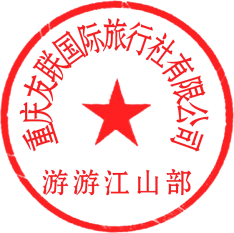 